Автономная некоммерческая организация профессионального образования «Институт дополнительного образования и профессионального обучения»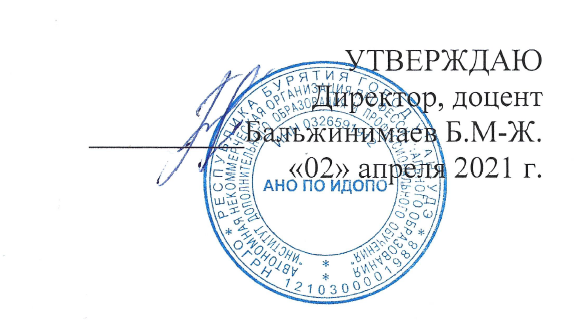 РАБОЧАЯ ПРОГРАММАучебной дисциплиныОГСЭ.01 ОСНОВЫ ФИЛОСОФИИСпециальность 38.02.04 Коммерция (по отраслям)Уровень подготовки: базовыйКвалификация: Менеджер по продажамУлан-Удэ, 2021Рабочая программа учебной дисциплины ОГСЭ.01 Основы философии разработана в соответствии с требованиями Федерального государственного образовательного стандарта среднего профессионального образования по специальности 38.02.04 Коммерция (по отраслям), утвержденного Министерством образования и науки РФ от 15.05.2014 г. приказ № 539, зарегистрированного Министерством юстиции РФ (рег. № 32855 от 25.06.2014 г.)Организация-разработчик: АНО ПО ИДОПОРазработчик: Нимбуев Гэсэр Чингисович, преподавательРассмотрена на заседании МЦК «02» апреля 2021 г.Председатель МЦК, доцент Спиридонова Е.В.  СОДЕРЖАНИЕПАСПОРТ РАБОЧЕЙ ПРОГРАММЫ УЧЕБНОЙ ДИСЦИПЛИНЫОбласть применения рабочей программыРабочая программа учебной дисциплины «Основы философии» является частью основной образовательной программы в соответствии с ФГОС по специальности СПО 38.02.04 Коммерция (по отраслям).Место учебной дисциплины в структуре основной профессиональной образовательной программыДисциплина входит в базовую часть цикла общих гуманитарных и социально-экономических дисциплин.Цели и задачи учебной дисциплины – требования к результатам освоения учебной дисциплиныВ результате освоения учебной дисциплины обучающийся должен уметь:ориентироваться в наиболее общих философских проблемах бытия, познания, ценностей, свободы и смысла жизни как основе формирования культуры гражданина и будущего специалиста;В результате освоения учебной дисциплины обучающийся должен знать:основные категории и понятия философии; роль философии в жизни человека и общества; основы философского учения о бытии;сущность процесса познания;основы научной, философской и религиозной картин мира;об условиях формирования личности, свободе и ответственности за сохранение жизни, культуры, окружающей среды;о	социальных	и	этических	проблемах,	связанных	с	развитием	и использованием достижений науки, техники и технологий.При изучении тем данной дисциплины формируются элементы следующих компетенций:ОК 1. Понимать сущность и социальную значимость своей будущей профессии, проявлять к ней устойчивый интерес.ОК 2. Организовывать собственную деятельность, выбирать типовые методы и способы выполнения профессиональных задач, оценивать их эффективность и качество.ОК 3. Принимать решения в стандартных и нестандартных ситуациях и нести за них ответственность.ОК 4. Осуществлять поиск и использование информации, необходимой для эффективного выполнения профессиональных задач, профессионального и личностного развития.ОК 10. Логически верно, аргументировано и ясно излагать устную и письменную речь.СТРУКТУРА И СОДЕРЖАНИЕ УЧЕБНОЙ ДИСЦИПЛИНЫОбъем учебной дисциплины и виды учебной работы очной формы обученияТематический план и содержание учебной дисциплины1 – ознакомительный (узнавание ранее изученных объектов, свойств);2 – репродуктивный (выполнение деятельности по образцу, инструкции или под руководством)3 – продуктивный (планирование и самостоятельное выполнение деятельности, решение проблемных задач)УСЛОВИЯ РЕАЛИЗАЦИИ ПРОГРАММЫ УЧЕБНОЙ ДИСЦИПЛИНЫ3.1. Материально-техническое обеспечение реализацииРеализация программы дисциплины требует наличия учебного кабинета. Оборудование учебного кабинета:посадочные места по количеству обучающихся;рабочее место преподавателя;комплект учебно-наглядных пособий;учебники.Технические средства обучения:мультимедийное оборудование;компьютер.3.2. Учебно-методическое обеспечение дисциплиныОсновная литератураДоступ к книге "Сабиров В.Ш., Соина О.С. Философия: элементарный курс, 2019 г." - коллекция "Социально-гуманитарные науки - Издательство "ФЛИНТА" ЭБС ЛАНЬ.Лавриненко, В.Н. Философия. В 2 т. Том 1. История философии: учебник и практикум для СПО / В.Н. Лавриненко, В.В. Кафтан, Л.И. Чернышова; под ред. В.Н. Лавриненко.- 7-е изд.,пер. и доп. – М.: Издательство Юрайт, 2019. – 275 с. – (Серия: Профессиональное образование). - ISBN 978-5-534- 10186-7 (т.1).Лавриненко, В.Н. Философия. В 2 т. Том 2. Основы философии. Социальная философия. Философская антропология: учебник и практикум для СПО / В.Н. Лавриненко, В.В. Кафтан, Л.И. Чернышова; под ред. В.Н. Лавриненко.- 7-е изд.,пер. и доп. – М.: Издательство Юрайт, 2019. – 283 с. – (Серия: Профессиональное образование). - ISBN 978-5-534-10184-3 (т.2).Дополнительная литератураСпиркин, А. Г.  Основы философии : учебник для среднего профессионального образования / А. Г. Спиркин. - Москва : Издательство Юрайт, 2019. - 392 с. - (Профессиональное образование). - ISBN 978-5-534-00811-1. - Текст : электронный // Образовательная платформа Юрайт [сайт]. - URL: https://urait.ru/bcode/433318 (дата обращения: 29.06.2022)Колесникова, И. В. Основы философии : учебное пособие для СПО / И. В. Колесникова. - Саратов : Профобразование, 2020. - 107 c. - ISBN 978-5-4488-0592-9. - Текст : электронный // Электронный ресурс цифровой образовательной среды СПО PROFобразование : [сайт]. - URL: https://profspo.ru/books/92140 (дата обращения: 08.07.2022). - Режим доступа: для авторизир. пользователейБранская, Е. В. Основы философии : учебное пособие для среднего профессионального образования / Е. В. Бранская, М. И. Панфилова. - 2-е изд., перераб. и доп. - Москва : Издательство Юрайт, 2020. - 184 с. - (Профессиональное образование). - ISBN 978-5-534-06880-1. - Текст : электронный // ЭБС Юрайт [сайт]. - URL: https://urait.ru/bcode/455182Гуревич, П. С. Философия : учебник для среднего профессионального образования / П. С. Гуревич. - 2-е изд., перераб. и доп. - Москва : Издательство Юрайт, 2020. - 457 с. - (Профессиональное образование). - ISBN 978-5-534-10200-0. - Текст : электронный // ЭБС Юрайт [сайт]. - URL: https://urait.ru/bcode/456476Интернет-ресурсыwww. window.edu.ru/window/library.www.ecsocman.edu.ru4. КОНТРОЛЬ И ОЦЕНКА РЕЗУЛЬТАТОВ ОСВОЕНИЯ ПРОГРАММЫ УЧЕБНОЙ ДИСЦИПЛИНЫ Контроль и оценка результатов освоения учебной дисциплины осуществляется преподавателем в процессе проведения практических занятий и лабораторных работ, тестирования, а также выполнения обучающимися индивидуальных заданий, проектов, исследований.стр.1.  ПАСПОРТ	РАБОЧЕЙ	ПРОГРАММЫ ДИСЦИПЛИНЫУЧЕБНОЙ42. СТРУКТУРА И СОДЕРЖАНИЕ УЧЕБНОЙ ДИСЦИПЛИНЫ2. СТРУКТУРА И СОДЕРЖАНИЕ УЧЕБНОЙ ДИСЦИПЛИНЫ63.  УСЛОВИЯ	РЕАЛИЗАЦИИ	ПРОГРАММЫ ДИСЦИПЛИНЫУЧЕБНОЙ144.  КОНТРОЛЬ	И	ОЦЕНКА	РЕЗУЛЬТАТОВ ПРОГРАММЫ УЧЕБНОЙ ДИСЦИПЛИНЫОСВОЕНИЯ16Вид учебной работыОбъем часовМаксимальная учебная нагрузка (всего)68Обязательная аудиторная учебная нагрузка (всего)48Самостоятельная работа 20Промежуточная аттестацияДЗНаименование разделов и темСодержание учебного материала, лабораторные работы и практические занятия, самостоятельная работа обучающихсяОбъем часовУровень освоенияТема 1. Философия и мировоззрениеПонятие философии. Мировоззрение и его структура. Исторические типы мировоззрения. Взаимосвязь мировоззрения и философии21,3Тема 1. Философия и мировоззрениеСамостоятельная работа. Тест1Тема 2. Предмет, структура и функции философииПредмет философии. Структура философииФункции философии.21,3Тема 2. Предмет, структура и функции философииСамостоятельная работа. Тест1Тема 3. Основной вопрос философииСущность и две стороны основного вопроса философии. Онтологическая сторона и пути ее решения. Гносеологическая сторона и пути ее решения. Иные взгляды на основной вопрос философии.21,3Тема 3. Основной вопрос философииСамостоятельная работа. Тест1Тема 4. Зарождение философии. Философия Древнего ВостокаПотребность человека и общества в возникновении философии. Историко-философский процесс. Философия Древней Индии. Философия Древнего Китая.21,3Тема 4. Зарождение философии. Философия Древнего ВостокаСамостоятельная работа. Тест1Тема 5. Античная философияОсобенности Античной философии. Натурфилософский этап Античности. Классическая античная философия. Эпоха эллинизма.21,3Тема 5. Античная философияСамостоятельная работа. Тест1Тема 6. Философия Средневековья и ВозрожденияОсобенности философии Средневековья.Основные направления философии Средневековья. Особенности философии Возрождения. Этапы развития философии Возрождения.21,3Тема 6. Философия Средневековья и ВозрожденияСамостоятельная работа. Тест1Тема 7.  Философия Нового времениХарактеристика эпохи и философии Нового времени. Основные направления философии Нового времени. Философские учения о субстанции. Философия Просвещения.21,3Тема 7.  Философия Нового времениСамостоятельная работа. Тест1Тема 8.  Немецкая классическая философияХарактеристика немецкой классической философии. Философия И. Канта. Диалектический идеализм Г. Гегеля. Философские системы И. Фихте и Ф. Шеллинга. Антропологический материализм Л. Фейрбаха.21,3Тема 8.  Немецкая классическая философияСамостоятельная работа. Тест1Тема 9.  Развитие философии в РоссииИсточники и особенности русской философии. Этапы развития отечественной философии. Выдающиеся русский философы.21,3Тема 9.  Развитие философии в РоссииСамостоятельная работа. Тест1Тема 10.  Современная западная философияОсобенности современной западной философии. Этапы развития новейшей философии. Главные философские школы современности.21,3Тема 10.  Современная западная философияСамостоятельная работа. Тест1Тема 11.  Картина  мираПонятие картины мира. Основные картины мира. Научная картина мира. Религиозная картина мира. Философская картина мира.21,3Тема 11.  Картина  мираСамостоятельная работа. Тест1Тема 12.  Методы философииПонятие методы в философии. Многообразие философских методов. Методы и направления философии.21,3Тема 12.  Методы философииСамостоятельная работа. Тест1Тема 13.  Философская онтологияПонятие философской онтологии.Бытие – центральная категория философии.Бытие-небытие: проблема соотношения.21,3Тема 13.  Философская онтологияСамостоятельная работа. Тест1Тема 14.  Категория материи в философииФилософское понятие материи. Структура материи. Атрибуты материи: движение, пространство, время. Основные формы движения материи.21,3Тема 14.  Категория материи в философииСамостоятельная работа. Тест1Тема 15.  Философия природыНеобходимость философского осмысления природы. Природа как предмет философского анализа. Исторические формы взаимодействия человека и природы. Экологический кризис и пути его решения.21,3Тема 15.  Философия природыСамостоятельная работа. Тест1Тема 16.  Философия познанияПонятие гносеологии. Способы решения гносеологических проблем. Понятие познания. Взаимодействие субъекта и объекта в процессе познания. Структура познания: чувственное и рациональное. Проблема истины в философии. Критерии истины21,3Тема 16.  Философия познанияСамостоятельная работа. Тест1Тема 17.  Наука и научное познаниеНаука. Особенности научного познания. Уровни научного познания. Методы научного познания21,3Тема 17.  Наука и научное познаниеСамостоятельная работа. Тест0,5Тема 18.  Понятие и категории этикиТрадиции определения предмета этики в истории философии. Этика. Мораль. Нравственность. Основные категории этики21,3Тема 18.  Понятие и категории этикиСамостоятельная работа. Тест0,5Тема 19.  Условия формирования личностиЧеловек. Индивид. Личность.Условия формирования личности21,3Тема 19.  Условия формирования личностиСамостоятельная работа. Тест0,5Тема 20.  Свобода и ответственность личностиПредставление о свободе в истории философии. Понятие свободы и ответственности. Взаимосвязь свободы и ответственности21,3Тема 20.  Свобода и ответственность личностиСамостоятельная работа. Тест0,5Тема 21.  Философия и смысл жизниПонятие о смысле жизни. Вопрос о смысле жизни и некоторые ответы к нему. Подходы к решению проблемы о смысле жизни. Назначение философии в поиске смысла жизни.21,3Тема 21.  Философия и смысл жизниСамостоятельная работа. Тест0,5Тема 22.  Природа ценностей и их роль в философииАксиология и ее исторический путь. Понятие ценностей. Общая структура ценностей. Группы ценностей.21,3Тема 22.  Природа ценностей и их роль в философииСамостоятельная работа. Тест0,5Тема 23.  Социальная философияСпецифика, предмет и функции социальной философии. Теоретические модели общества. Понятие общества. Сферы общества. Внутреннее устройство общества.21,3Тема 23.  Социальная философияСамостоятельная работа. Тест0,5Тема 24.  Философия как отрасль духовной культурыДуховная культура и ее основные формы. Особенности философии как формы духовной культуры. Взаимосвязь философии и иных форм духовной культуры.21,3Тема 24.  Философия как отрасль духовной культурыСамостоятельная работа. Тест0,5Результаты обучения (освоенные умения, усвоенные знания)Формы и методы контроля и оценки результатов обученияЗнают:должен знать:основные категории и понятия философии;роль философии в жизни человека и общества;основы философского учения о бытии;сущность процесса познания; основы научной, философской и религиозной картин мира;об условиях формирования личности, свободе и ответственности за сохранение жизни, культуры, окружающей среды;о социальных и этических проблемах, связанных с развитием и использованием достижений науки, техники итехнологий.ТестированиеУмеют:В результате освоения  учебной дисциплины обучающийся должен уметь:ориентироваться в наиболее общих философских проблемах бытия, познания, ценностей, свободы и смысла жизни как основе формирования культуры гражданина и будущего специалиста.ТестированиеРезультаты (освоенныеобщие компетенции)Формы и методы контроля иоценкиОК 1. Понимать сущность и социальную значимость своей будущей профессии, проявлять к ней устойчивый интересВыполнение заданий самостоятельной работы: прохождение тестированияОК 2. Организовыватьсобственную деятельность, выбирать типовые методы и способы выполнения профессиональных задач, оценивать их эффективность и качествоВыполнение заданий самостоятельной работы: прохождение тестированияОК 3. Принимать решения в стандартных и нестандартных ситуациях и нести за них ответственностьВыполнение заданий самостоятельной работы: прохождение тестированияОК 4. Осуществлять поиск и использование информации, необходимой для эффективного выполнения профессиональных задач, профессионального	 и личностного развития.Выполнение заданий самостоятельной работы: прохождение тестированияОК 10. Логически верно, аргументировано и ясно излагать устную и письменную речь.Выполнение заданий самостоятельной работы: прохождение тестирования